'Riversdale Surgery’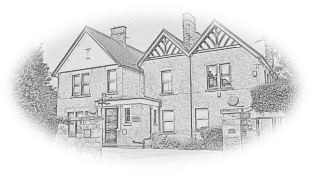 TRAVEL VACCINATIONSYou don’t always need vaccinations if you are travelling abroad.  It will depend on where and when you are travelling and what activities you plan to do.We do not offer a travel clinic service, so we are unable to give you any advice on what vaccines you may require; instead, we recommend that you seek advice from either a dedicated private Travel Clinic or one of the following websites:Fit for Travel – www.fitfortravel.nhs.ukNational Travel Health Network and Centre – https://travelhealthpro.org.uk/We only supply the following vaccines free of charge on the NHS.To be able to book your appointment please tick the vaccines that you require, this form must be handed into Reception when you book your appointmentI can confirm that I have sought appropriate travel advice regarding my travel destination, and I am aware that I need the above vaccines.  Riversdale Surgery has not researched this on my behalf nor given me any advice about my travel destination.Please note this document will be scanned onto your records.Signature	________________________________	Date 	_____________________Print Name	________________________________ 	D.O.B.	_____________________Appointment Date 	_________________________________________________________Vaccine ProtectionVaccineRequestedGiven 
(to be completed by the nurse)TyphoidHepatitis ADiphtheria, Tetanus & PolioCholera 
Only given if visiting a 'high risk' area, an additional appointment may be required.TyphoidThe Tyhpoid injection will give 3 years protectionHepatitis AThe hepatitis A single vaccine is given as two doses.  The first dose of the vaccine protections against hepatitis A for about one year.  A second dose of the vaccine 6-12 months after the first gives protections for about 25 yearsDiphtheria, Tetanus & PolioWhen given as a booster prior to travel, the polio, diphtheria, and tetanus vaccine require only one injection.  If you last had this vaccine more than 10 years ago, you'll need a booster before your travel.CholeraThe course of cholera vaccination is two doses for people over 6 years old and three doses for children 2-6 years old.  Each dose if given at least one week apart but no later than six weeks apart.  The course of vaccinations should be finished at least one week before potentially coming into contact with cholera.  Typically, this is one week before travel.
A booster dose is needed to maintain protection.  This is after two years for people over 6 years old, and after six months for children 2-6 years old.